20 июля специалистами ДЦ «Исток» была проведена акция «Осторожно! Открытое окно», направленная на предупреждение выпадения малолетних детей из окон домов.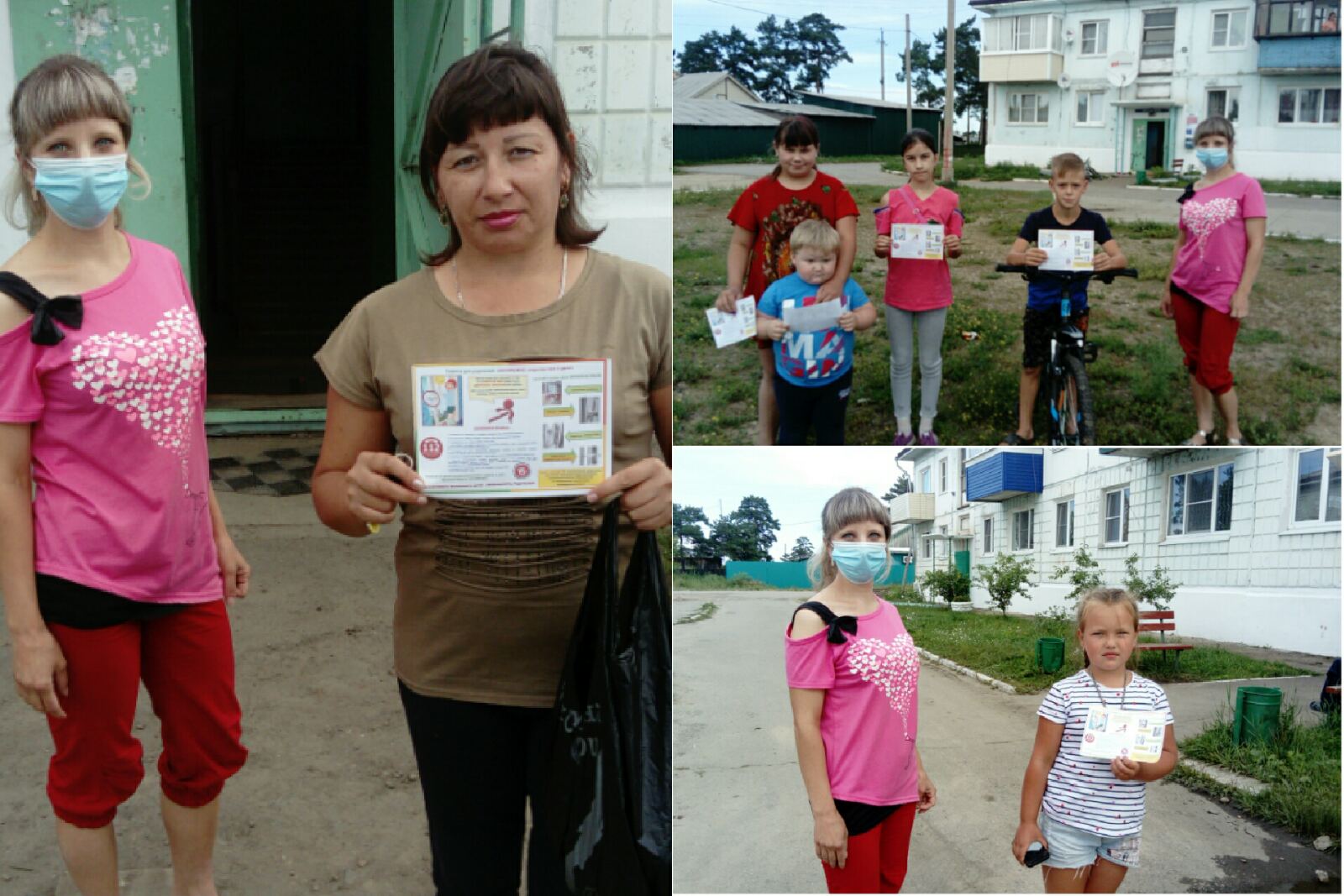 